E-RIDERS DRESSAGE – OCTOBER COMPETITIONSHere are the competitions you can enter this month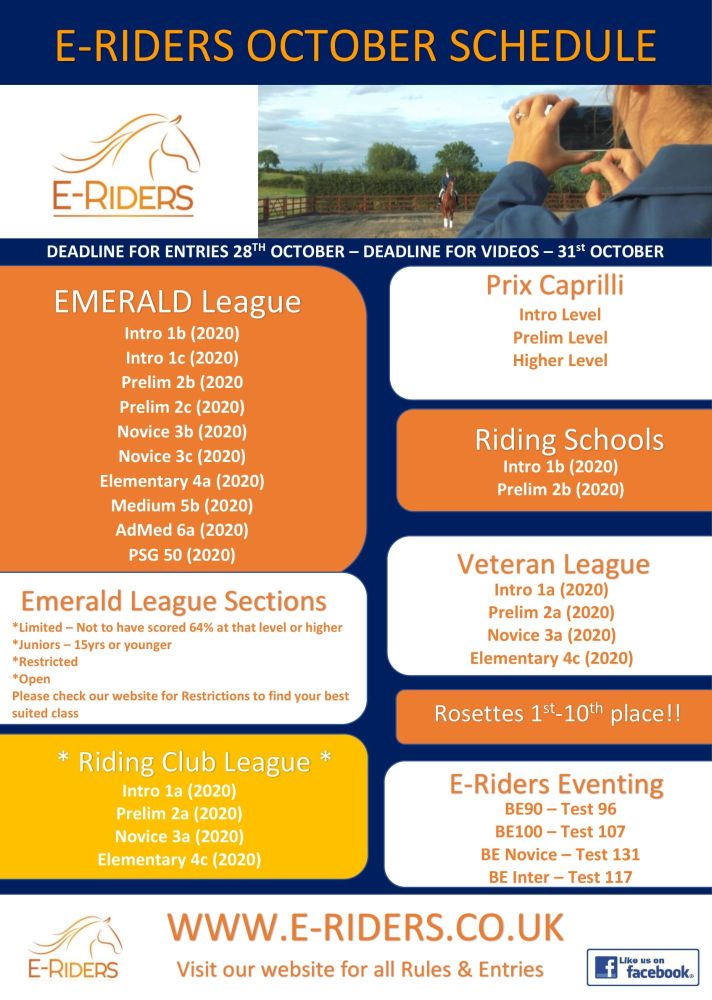 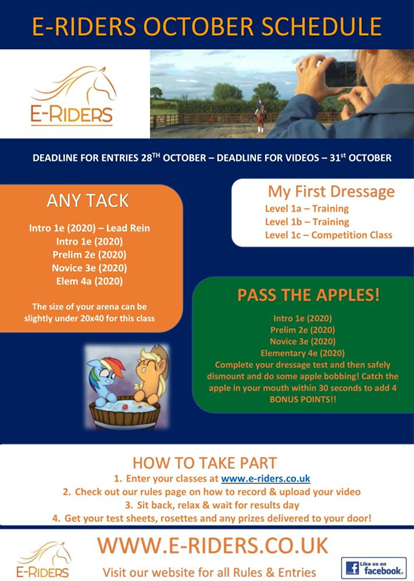 The EMERALD LEAGUE is running each month, choose from Intro, Prelim or Elementary. Why not join in the RIDING CLUB League and keep Lisa Marie Company. We are already registered so you just choose your test as normal. Or if your horse/pony is 15yrs or older why not enter the VETERAN LEAGUE just choose the test as normal.Also have a look at the FUN CLASSES, If your arena is a bit smaller or you ride in a bitless bridle etc., maybe this is for you.Of course you don’t have to bother about the leagues and you can just enter the classes. You will get points and rosettes from e-rider for placings 1st- 10th , and from Naphill and at the end of the Qualifiers if you have accrued enough points you might be invited to take part in the Championships, but you don’t have to.Why not have a go this month at something, at your own place? You only need to mark out your arena on grass or in a school with letters at the appropriate points (on barrels or buckets or whatever,) choose your test(s) practice them, get them videoed from C, send them in to susie@e-riders and me pleasePlease go to www.e-riders.co.uk for all the details on what to wear (must wear gloves), how to film (in Landscape at C)etc., and how to send your video (I always use WeTransfer )  If you need any more help please contact me lynshew@yahoo.com I really hope that we can have more entries this month please.Lyn Shew